chapter9Recommendations9.1 INTRODUCTIONThe recommendations contained in this Roadmap are the culmination of actions listed in Table 9.1.Caveat: The recommendations listed in Table 9.1 were posed and considered by members of the Roundtable but this does not imply universal support for any or all recommendations or rankings from every Roundtable member.9.2 Development ofRecommendationsA strength-weakness-opportunities- threat (SWOT analysis) was concluded by the Roundtable in November 2010 (Table 9.2). That informed subsequent engagement with stakeholders in the development of recommendations. To enable focussed discussions, prior to the27th July 2012 meeting of the Roundtablerecommendations were split into three broad categories: Economies of Scale, Investment Attraction; and Regulations.In the Roundtable’s 27th July meeting, three break-out groups focused separately on the above-stated three categories and then presented (for feedback) revised recommendations to the entire Roundtable (in attendance) to result in improved and added-to recommendations on 27th July2012. The number of recommendations for each of these three broad categories increased as the result of discussions on 27th July 2012.Following the 27th July Roundtable meeting, a detailed review merged equivalent entries, and a total of 125 unique recommendations were then established for ranking1 bythe Roundtable. All recommendations developed by the Roundtable for Unconventional Gas Projects in South Australia (Roundtable) are listed in Table 9.39.3 Ranking ofRecommendations by PriorityThe (post 27th July 2012) updated list of recommendations was circulated to get further comments and a sense of priorities (ranking for implementation) from theRoundtable. In this step, RoundtableCategory	Recommendations to 27 July 2012Recommendations post 27 July 2012Economies of scaleInvestment attraction46	6711	261	In the total 129 recommendations developed bythe Roundtable (to 27th July 2012), 4 recommendationsRegulation	28	48Totals	86	141have equivalents. Hence, there are 125 unique recommendations for ranking. Also, several ranked recommendations overlap in scope.Table 9.1   Milestones in the development of this Roadmap for Unconventional Gas Projects in South Australia.Date	Milestone16 -19 May 2010  Discussions with industry during the APPEA conference concluded a roundtable (interest group) to develop a roadmap for unconventional gas projects would foster efficiency in associated environmentally sustainable land access and investment13-17 July 2010	Draft Terms of Reference and Strength-Weakness-Opportunity-Threat analysis provided to peak petroleum industry groups (APPEA and APIA) for comment prior to convening1st meeting of the Roundtable21 Sep 2010         Draft Terms of Reference and Strength-Weakness-Opportunity-Threat analysis sent to inaugural members of the Roundtable for comments and ranking prior to convening 1st meeting of the Roundtable25 Nov 2010	1st meeting of the Roundtable convened. Terms of reference, SWOT table, focus of working groups and timelines for progress were agreedJan-March 2011	Devised Roundtable / Roadmap web pages on DMITRE’s website28 Feb 2011	Supply chain working group met to progress agenda28 March 2011	Working group focused on economic modelling met to progress agenda18 April 2011	The Commonwealth Minister for Resources, Energy and Tourism states that hisDepartment will join the RoundtableIn July 2011          Contracted for spreadsheet economic modelling for conventional sales gas, LNG and Gas-to-Liquids, and subsequently made this available to the Roundtable, and then to the public from DMITRE’s website20 July 2011	Infrastructure Demand Study Scenario Workshop for Transport/Logistics conducted by Parson Brinkerhoff (dual purpose being the State’s Infrastructure Plan and the Roadmap for Unconventional Gas.18 August 2011	Scan / inventory concludes that South Australian has >24 JVs chasing at least 9 distinct unconventional gas plays in the State8 Sept 2011          2nd meeting of the Roundtable convened. Draft table of contents for the Roadmap agreed. Economic modelling presented by Core Energy. Work groups agreed on next steps so that the preliminary 1st draft Roadmap could be concluded in March / April2011, so that 1st draft Roadmap could be released for public comment just prior to, or during the APPEA conference in Adelaide in 13-16 May 2012.9 Sept 2011	Fracture stimulation symposium (attended by 110 people from 44 organisations)10 Sept 2011	Abstract for APPEA 2012 paper submitted (Regulatory Nirvana for Low PermeabilityGas Reservoir Development)9Date	Milestone4 Nov 2011	Convened 1st roundtable discussion with proponents coal gasification processes toinform state-based policies29 Nov 2011	Convened 2nd (last) roundtable discussion with proponents coal gasification processesto inform state-based policies19 April 2012	Preliminary draft Roadmap circulated to leaders of Roundtable Working Groups for comments before broadcast to all members of the Roundtable (on 11 May 2012)24 April 2012	Dispatched Note to Cabinet through Minister Koutsantonis of intention to release theDraft Roadmap for public comment8 May 2012	DMITRE’s FAQ - Unconventional gas in South Australia (Shale gas, tight gas, coalseam gas and regulation of activities) published. See web-page version by clicking here. Download by clicking here.11 May 2012	Draft Roadmap circulated to the Roundtable for comments to 27 July 2012. All who asked for an extension of time to pose comments subsequently given an extension to end August 2012 to provide comments14 May 2012	Premier Weatherill addressed the APPEA Conference and Minister Koutsantonis announced to release of the draft Roadmap for public comment. Notice in The Advertiser seeking comments from the public by 27 July 2012. Draft Roadmap posted on DMITRE’s website. All who  asked for an extension of time to pose comments subsequently given an extension to end August 2012 to provide comments15-16 May 2012	DMITRE published/presented following at the APPEA Conference in Adelaide Regulatory Nirvana for Low Permeability Gas Reservoir Development (.PDF - 1.8 MB) B. A. Goldstein et al (DMITRE) May 2012 APPEAEmerging Continuous Gas Plays in the Cooper Basin, South Australia (.PDF - 5.15 MB)S.A. Menpes (DMITRE) May 2012 APPEAThe Changing Face of the South Australian Cooper Basin (.PDF - 1.8 MB)E.M. Alexander & A Sansome (DMITRE) May 2012 - APPEA2012 Petroleum Opportunities in South Australia (.PDF - 2.5 MB)A. Sansome (DMITRE) May 2012 PESA Deal Day25 June 2012	Roundtable and the public given access to Core Energy financial analysis modelsfor natural gas use in: (1) Liquefied Natural Gas (LNG) for export; (2) Gas to Liquids (GTL) for export and domestic use; (3) Natural and Synthetic Gas for power generation; and (3) Natural Gas for sale to traditional gas Residential and Commercial (R&C)and Industrial Markets. The models allow the user to determine break even gas price,Net Present Value (NPV), Internal Rate of Return (IRR), cash flow, and royalties,for a variety of scenarios based on numerous upstream, downstream and economic variables.20 July 2012	Draft recommendations for the Roadmap circulated to the Roundtable for consideration ahead of discussions on 27 July 2012. Download by clicking here.16-17 July 2012	DMITRE published/presented following at the Central Australian Basins Symposium: Unconventional hydrocarbon potential of the Arckaringa Basin, South AustraliaDate	Milestone27 July 2012	3rd meeting of the Roundtable convened. Draft recommendations reviewed, improved and added-to. Table of contents agreed adequate. Two presentations were:Progress Towards a Common Language for Estimating Unconventional Resources - Presentation by Creties Jenkins (DeGolyer McNaughton). Download by clicking here Unconventional Hydrocarbon Resources – Provided by Takehiko (Riko) Hashimoto (Geoscience Australia). Download by clicking here10 August 2012	Final draft Roadmap recommendations posted on DMITRE’s we-pages for download and ranking by the Roundtable21 Sept 2012	2nd Draft Roadmap covering all comments to 31 August dispatched to Roundtable for further comments by end October 20121 Nov 2012	Last comments from Roundtable received by DMITRE5 Nov 2012	All comments accounted for and final proof-reading completed. Desk top publishing commenced on Executive Summary and Chapters 1 through 8, and Chapters 10 through 12 (while Chapter 9 Recommendations finalised)8 Nov 2012	3rd and final Draft Roadmap covering all comments to 1 November dispatched toRoundtable for final comments within 5 days (by 14 November)29 Nov 2012	Final desktop published form with Cabinet Note to Minister Koutsantonis, and dispatched to other Government Agencies on the same day10 Dec 2012	Cabinet to Consider for Publication12 Dec 2012	Minister Koutsantonis to announce release via DMITRE websiteJanuary 2013 onwardsConvene Roundtable Working Groups to progress implementation of recommendationsJuly 2013 onwardsIn consultation with the Roundtable – stock-take of:-  Roadmap implementation; and-  Incremental improvements to the Roadmap; andThen report on progress and any improvements for the Roadmap in 1Q 2013, for publication in 2Q 2014members were asked to rate (on a zero to ten scale, where ten is the most favourable rating) all recommendations as to the “materiality” (e.g. value of the outcome) and the “do’ability” (e.g. perception of the chance to implement).Average (consensus) Roundtable rankings of recommendations are displayed in Figure 9.1, a matrix of “materiality” and “do’ability”. Figure 9.2 is an expanded version of the populated part of the sameillustration to allow for legible labels for rank as detailed in Table 9.3.Table 9.3 lists the relative ranking of all recommendations on the basis of “materiality” and then “do’ability”. Table 9.3 also further categorises recommendations under one or more to the following nine generalised themes. The number of recommendations, including overlapping recommendations is noted in brackets.1.	Investor and public trust (41)2.	Subsurface knowledge (21)3.	Environmental protection (18)4.	Supply-chains (17)5.	Infrastructure (17)6.	Innovation in gas markets (16)7.	Efficiency (16)8.	Red tape reduction (8)9.	Fiscal framework (4)In the 27th July meeting of the Roundtable, DMITRE undertook to compare the ranking of recommendations posed by industry with rankings posed by organisations principally focused on the conservation of the naturaland social environments. No stark differences were identified in this comparison. The vast majority of recommendations ranked highest priority (materiality ranking greater than or equal to 5 and do’ability ranking greaterthan or equal to 5) were considered to beso by both development and environmental organisations. Likewise, based on relative rankings, the recommendations givenlowest priority were considered to be so by both development and environmental organisations.9.4	Implementation of	9RecommendationsThe recommendations listed in Table9.3 will be the subject of planning for implementation by focused working groups of the Roundtable from mid December 2012. The ranking of recommendations will guide priorities within resource capacity.It is reasonable to expect a considerable advance on a number of recommendations in 2013 and successive years.That progress will be made by industry,by government(s), and by public-private partnerships under the auspices of the Roundtable for Unconventional Gas Projects in South Australia.To track that progress, in consultation with the Roundtable:•  a stock-take of the implementation of recommendations will be concluded by DMITRE in 4Q 2013;•  a report on progress (or otherwise) made with all recommendations will be published in 2Q 2014;•  the Roadmap will be sustained as a‘living document’ updated at least once every other year, with its first update to be concluded in 2014; and•  consultation with stakeholders will continue with the overarching objective of environmentally sustainable development that meets community expectations for net outcomes.9.5	Post- Roundtable RankingConsiderationsLeading practice engagement and consultation has no cut-off date. However, for practical purposes, the Roundtable’s listing and ranking of recommendations(as presented in Table 9.3) for the above stated analysis closed on 1 November 2012. In this context, the following incremental recommendations summarise comments from Roundtable members since 1November 2012, and will be the subject of discussions with the Roundtable in 1Q2013.•  This Roadmap for Unconventional Gas Projects in South Australia should be open to alignment with parallel policy objectives such as innovation and clean energy For example – how might innovative technologies deployed locally in unconventional gas projects provide leverage for South Australian businesses become global leaders in water management and clean energy technologies?•  International and national standards for risk reduction to as low as reasonably practical (ALARP) while meeting community expectations for net outcomes is yet to catch-up to the aspirational IEA (2012) golden rulesfor the golden age of gas in relation to the elimination of venting and minimising flaring. A working group of the Roundtable should be formed to develop options to inform community expectations in relation to the source, composition, volume, and potential significant risks associated with gases vented and flared in the life-cycle of production and use of unconventional gas. That will inform future project and policy options.•  Regional employment opportunities, and in particular, the subset of local content that relates to sustainable employment for the first people of Australia should be a consideration in planning unconventional gas projects. In particular – the early provision of pre- qualification requirements for tenders and contracts can support regional enterprises directly and in partnerships for service delivery.Table 9.2   Strength-weakness-opportunities-threat (SWOT analysis) concluded by the Roundtable through 25 November 2010	9Table 9.3 List of recommendations in the order of ranking by the Roundtable. Rank order is first on the basis of “materiality” (e.g. value of the outcome) and then, “do’ability” (e.g. perception of the chance to implement). This listing also categorises recommendations under one or more of 9 generalised themes. The colour coding characterises recommendations in the three categories addressed by break-out groups in the27th July 2012 meeting of the Roundtable for Unconventional Gas Projects e.g. Regulation (R), Economies of	9Scale (E); and Attract Investment (A) Colour coding reflects recommendation categories as follow: Economiesof scale; Regulation; and Investment attraction;OverallRankingCategory andComments	All Recommendations (sorted) and numbered by overall rank (materiality then do’ability)*Exploration, Retention and Production Licences need to have terms (in years), area andReferenceNumberin CategoryRanking within CategorySummary	Materiality	Do’abilityGeneralised Themes(9 total)1	R2	EE –Economies ofconditions that take account of the life-cycle for finding, appraising, developing and producingunconventional petroleumManage the risk of a shortage of skills and people. Better training facilities and education programs for skilled trades people, para–professions and professionals. Need to establish realistic forecast demand to right-size the expansion of training facilities and educational programs. Suggest an industry forum for the forecast. This will also assist in forecast gaps to be filled with immigration targets and visas to bring in human resources necessary to keep projects on track. In short: fit for purpose training facilities and education resources/programs.39	1	Effective license terms	8.6	8.4	Investor and Public TrustManage skills shortages witheducation	8.4	6.0	Supply-chains3	scale 22 and Regulation 20 overlapUse of co-produced water for drilling and fracture stimulation fluids	22	2	Co-produced water for frac fluid	8.3	7.2	Environmental ProtectionDevelop a chrono-stratigraphic correlation chart for all identified prospective basins and highlight for the (a) stratigraphic range of each shale gas, shale oil, deep CSG, shallow CSG,4	AR – Regulation7, 9, 22,5	31, 42 andEconomies ofscale 35, 39,52, 54, and 55 overlaptight gas and underground coal gasification target, and (2) the position of over-lying and under-lying and overlying aquifers. This will illustrate the stratigraphic (and with annotations) the vertical separation of petroleum development targets and water resources  that are to be protected with appropriate well constructionEnsure legislation, regulation, policies and programs will provide for:1.	Attractive licence tenure with expeditious land access for environmentally sustainableoperations2.   Regulatory certainty and efficiency without taint of capture (of the regulator) by specialinterests;3.   Regulators and licensees with trustworthy capabilities (competence and capacity);4.   Effective (informative) stakeholder consultation by both project operators and regulators well-ahead of land access. This drives operators to establish terms for land access well before activity approvals are applied-for e.g. before any particular activity ‘gets personal’;5.   Public access to details of risks,  reliable research to reduce key uncertainties and back-uprisk management strategies so the basis for regulation is contestable anytime, everywhere;6.   Timely notice of entry with sufficient operational details to effectively inform stakeholders;7.   Potentially affected people and organizations can object to land access -– while the regulator and prescribed dispute resolution processes do not support, and hence, minimise vexatious objections;8.   Fair and expeditious dispute resolution processes;9.   Fair compensation to affected land-users for costs, losses, and deprivation due to operations;10. Reduction of risks to as low as reasonably practicable (ALARP), while also meetingcommunity expectations for net outcomes;11.  Licensees monitor and report (to the regulator) on the efficacy of their risk management processes, and the regulator probes same;12. Regulator can prevent and stop operations, require restitution, levy fines and cancellicences;13.  Industry compliance records are made public, so the efficacy of regulation is transparent;and14  Regulations are reviewed by exception, and no less frequently than once every 5-years, to stay current and sustain trust with the public and investorsChrono-strat of gas & waterreservoirs	8.3	8.0	Subsurface Knowledge9	2	Effective, trusted regulation	8.2	7.4	Investor and Public TrustBolster public understanding (with reliable information) re: hazards and risk management viaFAQ on web	3	3	Informed public	8.2	7.9	Investor and Public TrustE - Economy of scale 28,7	29, 30 59 and regulation 21 overlapE - Economy of scale 28,8	29, 30 59 and regulation 21 overlapE - Economy of scale 28,9	29, 30 59 and regulation 21 overlapPaved lanes where now unpaved between Moomba and paved roads to east in Queensland	30	3	Paved roads	8.1	7.3	InfrastructurePaved, 14ft wide lanes where now unpaved between southern ports and Moomba	29	4	14 ft lanes	8.1	6.7	InfrastructureWater crossings made more passable year-round. Paved roads ex Ports to Moomba. Pavedroads ex Moomba to Queensland	59	5	Weatherproof	8.0	7.0	InfrastructureStreamline approval of imported equipment - especially road regulations – in SA and the wholeof Australia	50	6Regulation will abide by the following principles:1.   Certainty. The rights conferred by licences are certain and will not be subject to unreasonable change or challenge. Also the regulatory objectives and obligations under the regulatory regime are uniform, clear and predictable to all licensees.2.   Openness. Decision-making processes are designed so the legal rights of all stakeholders are not unfairly compromised. This entails the need for fair and equitable processes for the•  Allocation of title rights;•  Managing of rights of other land owners with overlapping land rights;•  Managing of rights of title holders to access land for the exploration and development of regulated resources;•  Provision of access to natural resources governed by this legislation where surface access within the licence area may be restricted by the sensitivity of the naturalReduce redtape to expand rigfleet	8.0	6.1	Reduce Red tapeR –Regulation7, 9, 22,11	31, 42 andEconomies ofscale 35, 39,52, 54, and 55 overlapR - Regulationenvironment or other previously established rights;•  Stakeholder consultation on the establishment of the environmental protection objectives;and•  Appeal rights to those affected by decisions made under the legislation.3.   Transparency. The objects and intent of the regulatory regime are clearly communicated and understood by all stakeholders. Also, stakeholders are provided with the opportunity to input into the development of these objects and intent. The decision-making  processes are visible and comprehensible to all stakeholders and that industry performance in terms of compliance with the regulatory objectives is apparent to all stakeholders.4.   Flexibility. There is sufficient flexibility in the types of licences that can be granted so as to more adequately reflect the purpose of the activities to be undertaken and the stage of development of the resource under the licence. The level of intervention (including enforcement) needed to ensure compliance is determined on the basis of the individual company being regulated and the outcomes needed to be achieved.5.   Practicality. The regulatory objectives are achievable and measurable.6.   Efficiency. The compliance costs imposed on both government and the company by the regulatory requirements are minimized and justified. Negative impacts on communities are minimized and companies remain liable for the cost of their impacts. An appropriate rent is paid to the community of South Australia from the value realized from the development and production of its natural resources.7	4	Principled regulation	8.0	7.4	Investor and Public Trust12	6 and 37 are the sameA competent and capable one-stop-shop without taint of capture is to be sustained for theupstream petroleum industry6	5	Trusted one-stop-shop forregulation7.9	7.4	Investor and Public Trust914	Agreements10	jurisdictions12	managementR – Regulation38	1, 4 and 11 overlap9Foster consistent reporting of exploration, appraisal and development results	1	14	Consistent reporting to markets	7.1	7.3	Investor and Public TrustClarify process for assessing threats to the environment with DEWNR (and all other co-regulators) – add to Chapter covering Regulation	30	15Clarify standards forenvironmental threat assessment	7.1	6.6	Environmental ProtectionDuplicateRegulation 6 and 37 are the sameRegulators must have fit-for-purpose competence and capacity e.g. capabilities	37	16	Regulator competence andcapacity7.1	6.6	Investor and Public TrustE –40	23, 24, 47 and58 overlapE – Regulation7, 9, 22,Applied R&D at the ASP to use magnetotellurics  (MT) to delineate the propagation of fracturescreated during hydraulic stimulation (links to Item LVIII)	23	16	MT R&D	7.0	6.6	Subsurface KnowledgeTransparency of rules (framework) and tolls for processing and transport (including pipelines41	31, 42 andEconomies ofscale 35, 39,52, 54, and 55 overlapand compression) of 3rd party gas and gas liquids in privately owned infrastructure to fosteropen access on commercial terms. (52	17	Transparency of tolls	7.0	5.6	EfficiencyManage the risk of losing key skilled people due to remuneration or job conditions that fail tobe nationally and internationally competitive, as relevant	57	18	Manage skills retention	7.0	5.3	Supply-chains43	E	Drilling subsidies (10-15%) Re-mobilization subsidies (trialed in WA)	49	19	Drill Subsidies	7.0	4.8	Fiscal frameworkR –44	Regulation 16and 35 overlapEffective probing for well integrity	16	17	Effective probing by regulators	6.9	6.1	Investor and Public Trust /Environmental ProtectionPublications describing Unconventional gas plays (to attract domestic and internationalinvestment and gas sales)	10	10	Publications to attract investment	6.9	7.9	Subsurface KnowledgeR – Regulation 7,9, 31, 42 and46	Economies of scale 35, 39,52, 54, and 55 overlapClarify requirements for rigorous environmental assessments and requirements to inform stakeholders of findings with sufficient time for informed views to be established, and all ahead of land access approvals for associated activities31	18	Enable Stakeholders being wellinformed6.9	6.3	Investor and Public Trust /Environmental Protection47	E - 23, 24, 47 and 58 overlapEconomies of scale 10, 11,48	12, 13, 14, 15,53 and  61 overlapR & D for fracture stimulation to make for more effective and therefore lower cost results.(Example: nano-technology).	58	20	Frac Stim R&D	6.9	6.0	Subsurface KnowledgeMultiple Joint Ventures tender for equipment/services to reap economies of scale	14	21	JVs to share equip	6.9	4.2	EfficiencyPrepare a reference list of papers pertaining to impacts of unconventional gas projects soassessments most easily build-on pre-existing knowledge	28	19Build on experience in projectassessment	6.8	7.1Investor and Public Trust /Environmental Protection50	RFor all unconventional gas projects, pre-activity approval public consultation and intra- government will be undertaken on the basis of fit-for-purpose Environment Risk Reports and Statements of Environmental Objectives. Scope will cover all potentially significant location- specific hazards, associated leading practice risk mitigation strategies, and expected controlled risks.13	20	Fit-for-purpose environmental performance standards6.8	6.0	Investor and Public Trust /Environmental Protection9A – Attract2, 4, 6, 7,8, 16, 21,23, ,24 and59	economies ofscale 25, 65 and 66 overlap (databases)9Work with Geoscience Australia to upgrade national well and seismic databases in general	25	25	National Databases	6.6	8.3	Subsurface Knowledge60	AAlready a part of some play descriptions in the form of cross-sections – but good to determine a TYPE- section for each play (well logs, lithology log, seismic character, core analysis,special core analysis, etc) – create a web page for  each. This can be extended to include well petrophysical studies to characterize relative quality of the following plays in an unconventional reservoir rock catalog a ‘rock catalog’. Could expand to include petrophysical interpretation guidelines. This can be extended into adjacent jurisdictions in cooperation with Geoscience Australia, the NT, Queensland, NSW, Victoria and WA:1.   Shale Gas2.   Shale Oil3.   Deep CSG4.   Shallow CSG5.   Tight Gas; and6.   Coals prospective for mining and/or underground gasification5	12	Web-based type sections for plays6.6	6.7	Subsurface KnowledgeE –61	Economies of scale 4 and20 overlapE –Economies of62	scale 10, 11,12, 13, 14, 15,53 and  61 overlapCNG for transport and equipment (drilling/work-over rigs, etc) e.g. substitute gas for diesel infield operations and more generally for transport everywhere	4	26	Use CNG	6.6	5.3	Innovation / Gas MarketsLarge multi-client 3D surveys	12	27	Multi-client 3D	6.6	5.0	Efficiency63	E	Rail transport options to the Cooper Basin	62	28	Rail	6.6	5.0	Infrastructure64	E	3rd party tolled (on commercial terms) access to petroleum processing and transport facilities	16	29	tolls to share facilities	6.6	5.8	Infrastructure / EfficiencyR – Regulation65	1, 4 and 11 overlapBolster investor understanding of resource and reserve definitions	4	25	Investor certainty for reserve estimates6.6	7.7	Investor and Public TrustAssess state-based, national and international analytical capabilities to enable quality control,economies of scale and foster local content in  sample analysis	19	13	Gap analysis for lab capabilities	6.6	6.1	Supply-chainsR – Regulation 7,9, 31, 42 and67	Economies of scale 35, 39,52, 54, and 55 overlapE 35 = E39Operators reveal forecast supply-chain requirements (equipment, materials, and services) to entice competitive suppliers e.g. well and fracture stimulation (spread) equipment, services and materials35	30	Demand-side Supply Chain Co-Ops6.6	4.1	Supply-chainsR – Regulation 7,9, 31, 42 andEconomies of68	scale 35, 39,52, 54, and 55overlapE 35 = E399Update SA’s online Petroleum (and geothermal) Services Directory	42	31	Services Directory	6.6	8.6	Supply-chains69	A	Feature SA projects in government pronouncements	11	14	Market prospects in SA	6.6	8.3	Investor and Public TrustR –70	Regulation 5and 46 overlapBenchmark SA approach to IEA ‘golden rules’	5	26	Benchmark SA regulation to IEA Golden Rules6.6	7.0	Investor and Public TrustR-71	Regulation 39& 57 overlapExtract leading practice risk mitigation defined in various SEOs and associated EIRs for addition to DMITRE’s website. This will be a ready reference to current leading practice without having to download and digest a number of SEOs and EIRs. This will be an expression of industry’s current leading practice strategies to meet regulatory objectives.47	27	Summarise leading practice inSEOs and EIRs6.6	6.9	Investor and Public Trust / EfficiencyA – Attract2, 4, 6, 7,8, 16, 21,72	23, ,24 and economies ofscale 25, 65 and 66 overlap (databases)Consult with industry to establish priorities for pre-competitive data and interpretations	2	15	Set priorities for pre-competitiveassessments6.6	6.8	Subsurface KnowledgeConjunctive ILUAs for operations and facilities (that are fair to aboriginal people andsustainable in relation to development)	40	28	Progress conjunctive ILUAs	6.6	6.4	Reduce Red tapeA – Attract2, 4, 6, 7,8, 16, 21,23, ,24 and74	economies ofscale 25, 65 and 66 overlap (databases)Cross reference Petroleum and Geothermal Energy Act 2000 Environmental Impact Research Reports and Statements for Environmental Objectives so cohesive state-wide risk management is most easily understood, and easily accessible. This could be accomplished either by Government, by Industry or by an Industry-Government partnership. It would create a single, readily accessible document or database of leading practice risk mitigation66	32	Stock take of environmental risk management6.5	7.3	Environmental Protection /Public and Investor TrustPublicly accessible maps and lists of gas processing and transport infrastructure with details offacility capacity, gas composition limitations, rules for access, etc.	51	33Transparency for infrastructurecapacity	6.5	6.9	Supply-chains / Efficiency76	RHave the relevant sub-committee of the CoAG’s Standing Council for Energy and Resources review the Commonwealth Energy White Paper to align associated initiatives with best practice harmonisation of legal frameworks for unconventional gas45	29	Stock take vs. Energy WhitePaper6.5	6.1	Investor and Public Trust77	R	Require ‘best practice’ reporting of non-compliance e.g. unplanned and undesirable outcomes	44	30	Leading practice reporting fornon-compliance6.5	6.5	Investor and Public TrustR –78	Regulation 5and 46 overlapTake account of lessons learnt nationally and internationally (USA, Canada, NZ, IEA GoldenRules, etc) –	46	31Benchmark with internationalexperience	6.4	7.2	Investor and Public TrustR –79	Regulation 16and 35 overlapBest practice objective-based regulation requires management systems and operational plans to reduce risks to as low as reasonably practical and to meet community expectations for net outcomes, requires monitoring for the efficacy of risk management and operational plans, and entails probing of management systems and operations9Probe operator managementsystems for efficacy	6.4	6.7	Investor and Public TrustConvene PESA-AAPG/SPE/ASEG-SEG workshops and conferences focused onunconventional gas in South Australia (with case studies a key focus)	26	34	Play Workshops	6.4	8.8	Subsurface KnowledgeA – Attract2, 4, 6, 7,8, 16, 21,81	23, ,24 and economies ofscale 25, 65 and 66 overlap (databases)Develop a leak-off test database that can help guide drilling, cementing, and fracturestimulation operations	6	16	Leak-off test Database	6.4	7.5	Subsurface KnowledgeR-82	Regulation 39& 57 overlapExtract guidelines from SEOs for: (1) cementing casing and (2) for plug and abandonment as atrend-by-trend guide to leading practices	39	33Summarize leading practice forwell integrity and abandonment	6.4	7.2Environmental Protection /Public and Investor Trust83	R	Add a section on leading practice engagement practices to this Chapter	10	34	Elaborate leading practices for engagement6.4	7.4	Investor and Public TrustE - Economy of scale 28,84	29, 30 59 and regulation 21 overlapResolve leading practices for actions that ‘weather-proof’ operations (bridges / paved roads /etc)21	35	Resolve leading practices to weatherproof transport6.4	5.9	Infrastructure85	A	Team – South Australia booths at peak events in Australia	9	17	SA booths at peak events	6.3	7.8	Investor and Public TrustRegulation86	32, 33 and 34 overlapLicense holders should undertake sufficient post-activity environmental investigations of pilotand full-scale projects, and reported on by tenement holders34	36	Operators post-activity audit for environmental outcomes6.3	6.7	Investor and Public TrustTelecommunications improved. Industry – Government forum to elaborate cost: benefit forsuch improvements	60	35	Telecom	6.3	6.6	InfrastructureAlign the Roadmap narrative on regulation with CoAG’s narrative for harmonizing to leadingpractice regulation frameworks	8	37Harmonize with CoAG CSGframework for regulation	6.3	6.6	Investor and Public TrustE – Economies of Scale 17,89	Regulation24 andInvestment attraction 25 overlapSustain supply-side competition between multiple Joint Ventures	17	36	Supply-side competition	6.3	5.5	Gas MarketsA stick and carrot approach can be deployed to reward Operators who consistently90	Rdemonstrate compliant operations that meet regulatory objectives, and more risk management controls are in place for all other Operators – to account for experience, and encourage exemplar operationsReward exemplary compliance todrive compliance	6.3	6.0Environmental Protection /Public and Investor TrustEconomies of scale 10, 11,91	12, 13, 14, 15,53 and  61 overlapPooling of seismic crews	11	37	Pool Seismic Crews	6.3	4.9	Efficiency92	RReview paper - ‘Conserving Nature’ (First need to confirm if this is the CSIRO’s publication in Nature or website http://www.hphpcentral.com/articles-research/conserving-nature or another source)24	39	Review salient publications for benchmarking6.3	7.9	Investor and Public Trust93	AFor unconventional petroleum well information, consult with industry, within CoAG and with international fora that have established leading practice standards for sample handling and analysis to foster comparable measurements and reporting standards18	18	Leading practice sample and datareport standards6.3	6.3	Subsurface Knowledge94	A	Create / update (annually?) economic nomographs for quick-look analysis for web pages	27	40	Web-based information for project economics95	R	Add a section on leading practice consultation processes to this Chapter	9	41	Elaborate leading practice forconsultation6.2	6.2	Investor and Public Trust6.2	7.1	Investor and Public Trust96	Assess supply depot capacities versus prospective, future activity	38	38	Supply Chain Depots	6.1	6.2	Supply Chains /InfrastructureR – Regulation7, 9, 22,97	31, 42 andEconomies ofscale 35, 39,52, 54, and 55 overlapClarify land access – look for ways to streamline. Seek a normalized, efficient, fair and transparent process for agreeing the terms for land access for all landowners, not just for the Right to Negotiate and Indigenous Land Use Agreement processes.54	39	Streamline Land Access	6.0	6.7	Reduce Red tapeAdditional LNG export facilities in the south, from South Australia, as / if market demandjustifies that	33	40	LNG Plant in SA	6.0	4.3	Infrastructure / Efficiency99	E	Tax rates tiered versus cost by field and/or reservoir to beget supply side competition	48	41	Minimize threshold economicreserves6.0	4.0	Fiscal framework100	REconomies of scale 10, 11,Statements of Environmental Objectives need be open to change (adaptive learning) – and reviewed regularly to stay modern. Current SA requirements are for 5 – yearly reviews of SEOs or more frequently as determined by the regulator38	42	Adaptive learning for ALARP	6.0	6.4	Environmental Protection /Public and Investor Trust10112, 13, 14, 15,53 and  61 overlapE- EconomiesPlanning forums and cost sharing frameworks suited to most enterprises in the Cooper Basin	61	42	Cost sharing	5.8	6.4	Efficiency102of scale 37,43, 44 and 45 overlapIndustry Capability Network (ICN) to get involved to match local content capabilities toemerging supply-chain demand (pre-screen for demand-side)	43	43	ICT assist	5.8	5.9Supply Chains /Infrastructure103	A	Awareness of minimum economic threshold volume/rates for commercialization options	26	43	Elucidate break-even reserves	5.7	4.5	Investor and Public Trust104Economies of scale 10, 11,12, 13, 14, 15,53 and  61 overlapPooling of pipeline/flow line crews	13	44	Pool pipeliners	5.7	4.6	Supply-chains / Efficiency105E-  Economies of scale 36,43, 44 and 45 overlapEconomies of scale 10, 11,Cross-reference supply-chain demand (equipment, materials, and services) with enterprisecapabilities and form supply-chain clusters	36	45Incentives for industry cooperation to reap economies of scale for gas development,Supply-side Supply Chainclusters95.7	3.8	Supply-chains / Efficiency10610710810912, 13, 14, 15,53 and  61 overlapR – Economies of Scale 17, Regulation24 andInvestment attraction 25 overlapEconomies of scale 10, 11,12, 13, 14, 15,53 and  61 overlapE – Economies of scale 32 and31 overlapproduction, processing and transport, without reducing supply-side competition	53	46	Incentives for Industry Co-Ops	5.7	4.4	Fiscal frameworkProtect public interest in sustaining upstream gas supply competition in domestic marketswhile also supportive of joint arrangements to compete internationally	25	44	Add to supply-side competition	5.6	4.3	Gas MarketsPooling of rigs	10	47	Pool rigs	5.6	4.6	Supply-chains / EfficiencyLink Cooper gas with LNG export facilities in Gladstone	32	48	Moomba-Gladstone gas	5.6	4.9	Infrastructure / Gas Markets110	E	LNG for transport	5	49	LNG Trucks	5.5	4.5	Innovation / Gas Markets111	A	Generalize economic information – costs per GJ, etc will fall within a range	12	19	XII. Transparent economic information5.4	6.1	Investor and Public Trust112E – Economies of scale 32 and31 overlapE – RegulationLink Cooper gas with LNG export facilities in Darwin, as / if market demand justifies that	31	50	Moomba-Darwin Gas	5.4	3.6	Infrastructure / Gas MarketsDuplicate7, 9, 42 and Economies of scale 39, 52, and 54 overlapI (shifted from R)  R Economies of Scale 17,Provide caveat emptor transparency as to future development scenarios – to beget timely localcontent in supply chains	34	51	Supply Chain Forecasts	5.3	4.8Supply Chains /Infrastructure113114Regulation24 and Investment attraction 25 overlapR – RegulationAttract exploration / appraisal investment so widely and by so many independent JointVentures / companies so that supply-side competition keeps gas prices competitiveClarify process to pay and lead to more environmental research relevant to unconventional gas24	45	Supply-side competition	5.3	4.5	Gas MarketsEnvironmental Protection /32, 33 and 34 overlapoperations, and in particular, well operations	32	46	Foster environmental research	5.3	5.6Public and Investor Trust53	Clusters*Overall rank-wise overlaps: (7, 8, 9, 13 & 84) (3 & 23) (5, 11, 22, 28, 41, 46, 67, 68, & 97); (14, 25, 27, 34, 35, 36, 52, 53, 59, 72, 74 *81); (5, 11, 21, 41, 97); (15, 38 & 65); (19, 32, 40 & 47); (70 & 78); (44 & 79); (82 & 39);(89,107 & 113); (16 & 35);(109 & 112); (102, 116,117 & 122).Overall rank-wise with a duplicate lesser ranked recommendation are: (16); (37); (123); and (115)Regulation (R), Economies of Scale (E); and Attract Investment (A)Colour coding reflects recommendation categories as follow: Economies of scale; Regulation; and Investment attraction.10.0Materiality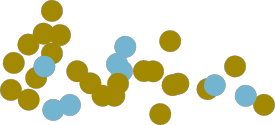 Upper to medium priority for implementationAll recommendationsHigh priority for implementation9.08.012 	35 	68 	710 	9 	1113 	1217 	1156 	147.020         22 	2329 	3043 	42          4148212837 	36394047  44  4619     182526 	273338492431 	34455567	625161   57505664  58        667653 54526073 	7277       7971707565827874    83816599 	68806.099        9891 	898490     94  9396100888786 	859295975.0112115105107106101304108110113109111817114102111101116120	119121123           1224.01241253.02.01.06       Regulation (public interest)5       Investment attraction4       Economies of scale0.00.0Low priority for implementation1.02.0Low to medium priority for implementation3.0	4.0	5.0	6.0	7.0	8.0	9.010.0Do’ability204218-136Figure 9.1.   Roundtable’s ranking of Roadmap recommendations in a matrix of “materiality” (e.g. value of the outcome) and “do’ability” (e.g. perception of the chance to implement) from lowest (zero) to highest (ten) ratings. Recommendations are numbered by rank as listed in Table 9.3.9.08.0MaterialityUpper to medium priority for implementationAll recommendations21013173	58 	79 	111211569High priority for implementation16   4147.020 	22 	2329 	3043 	42 	4148212837 	36394047  44  4619     182526 	273338492431 	34455567 	625161  57505664  58 	66 	7353 54526072717065 	6599 	686.099 	9891 	89768490     94  939677100798887869775 	827874958381 	8085925.01121151051071061013041081101131091118171141021111011164.0120 	119124125121123 	1226    Regulation (public interest)5    Investment attraction4     Economies of scale3.0Low priority for implementationLow to medium priority for implementation3.0 	4.0 	5.0 	6.0 	7.0 	8.0 	9.0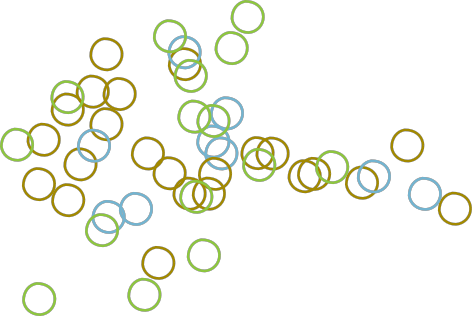 Do’ability204218-137Figure 9.2.   Roundtable’s ranking of Roadmap recommendations in a matrix of “materiality” (e.g. value of the outcome) and the “do’ability” (e.g. perception of the chance to implement). Recommendations are numbered by rank as listed in Table 9.3. See is a expanded version of the populated part (3 to 10 on both ranking scales) of the same illustration to allow for legible labels for rank as detailed in Table 9.3D E C E M B E R   2 0 1 2 227StrengthsWeaknesses•  SA jurisdiction highly regarded by resources sector as a“preferred place to do business”•  SA has good track record with resource development•  The Roundtable will foster early transparency to enable sensible planning•  Synfuel offers prospect of transport fuel security(for Australia)•  Multiple unconventional  gas plays with enormous resource potential•  Demand for energy, including gas, liquid fuels and power, is rising•  Micro LNG and/ or GTL offers prospect of transport fuel security•  Existing gas pipeline infrastructure and easements fromMoomba/ Ballera to Adelaide/Iron Triangle (ownership is independent of producers and major end-use customers)•  May be potential for the potentially higher value unconventional oil plays•  Willingness of government to foster and encourage the evaluation of the unconventional  gas business•  The Cooper Basin is well positioned to meet multiple markets•  Strong demand for liquids•  Relatively high costs in Australia (potentially)•  Uncertain timing for each project can impede planning to share facilities – experience elsewhere shows that commercial drivers are unlikely to create cooperation and collaboration between different proponents•  Downside for the price of oil can hamper investment in synfuel manufacture•  Considerable cost to deploy facilities, including requirement for large numbers of wells•  Limited experience with unconventional gas in Australia•  Limited availability of required drilling and fracturing equipment in Australia•  Distance from export markets (LNG)•  High costs, energy requirements and emissions for synfuel projects (compared to conventional oil and/or LNG)•  No CNG market or proven infrastructure•  Difficult to achieve economic scale for internationalcompetitiveness•  Currently insufficient contractor resources to carry outthe massive fracture stimulations that are required•  Licence framework not yet aligned with inherent high costs and risks and long timeframes for defining unconventional reserves.•  Long timeframes to build technical capability and technology to exploit unconventional  reservoirs•  Perception of surplus CSG in Queensland and NSW•  Lack of firm cost estimates for syngas on world markets•  There is little information regarding quality of resources•  Potential funding issues•  Inadequacy of port infrastructureOpportunitiesThreats•  Stimulate investment to prove up resource potential•  Create environment that fosters collaboration and sharing of infrastructure•  Stimulate competition in gas supplies•  Potential beneficial use of produced water (e.g.agricultural or other uses)•  Clarify full-cycle planning for the development of unconventional  gas•  Ascertain and make plain the optimum location(s) and timing for deployment of facilities•  Co-ordinate and optimise  supply lines and  location and deployment of facilities, including production and transport hubs•  Inform industry strategies•  Inform government programs, policies and regulation to sustain supportive market frameworks while also protecting the natural, economic and social environment•  Stimulate new industry and employment•  Domestic gas market opportunities (e.g. increased electricity production from electricity, gas to liquids for transport, etc)•  Synfuel manufacture for domestic use and export•  Multiple-use wharf facilities•  Use of low emissions technologies and renewables to run plant to meet legislated standards and provide a comparative marketing advantage•  Joint marketing of gas for export•  Land access conflicts•  Inefficient infrastructure deployment•  Warehousing resources•  Competing LNG projects in Australia•  International competition for export markets•  Potential impact on groundwater systems (from subsurface and surface operations, e.g. disposal of produced water, etc)•  Unconventional gas potential is so widespread that those now importing LNG may become net producers•  High and/or sole carbon price regime in Australia•  Domestic competitors for domestic supply and export•  Unwillingness of parties to cooperate (impediments to sharing facilities) - leading to inefficiencies on sector- wide basis•  Uncertain Government policies and/or tax/royalty settings that could impact gas demand and supply•  Government intervention in markets to reserve gas for domestic supplies•  Barriers to accessing infrastructure•  Access to skilled people•  Prescriptive and/or precautionary rather than objective(goal seeking) and risk management form of regulation